РЕШЕНИЕ22 декабря 2021 г.                                                                                                № 12-1 О принятии местного бюджета муниципального образования поселок Комарово на 2022 год В соответствии со статьей 55 Устава внутригородского муниципального образования Санкт-Петербурга поселок Комарово и со статьей 12 Положения «О бюджетном процессе в муниципальном образовании поселок Комарово», муниципальный советРЕШИЛ:1. Утвердить основные характеристики бюджета муниципального образования поселок Комарово на 2022 год:- общий объем доходов бюджета муниципального образования поселок Комарово в сумме 67 392,3 тыс. рублей;-общий объем расходов бюджета муниципального образования поселок Комарово в сумме 67 392,3 тыс. рублей;- дефицита местного бюджета муниципального образования в поселок Комарово сумме 0,0 тыс. рублей.2. Утвердить источники финансирования дефицита местного бюджета муниципального образования поселок Комарово на 2022 год согласно приложению 1.3. Утвердить в пределах общего объема доходов местного бюджета, установленного пунктом 1 настоящего решения прогнозируемые поступления доходов на 2022 год согласно приложению 2.4. Утвердить в пределах общего объема расходов, установленного пунктом 1 настоящего решения распределение бюджетных ассигнований по разделам и подразделам классификации расходов местного бюджета на 2022 год согласно приложению 3.5. Утвердить в пределах общего объема расходов распределение бюджетных ассигнований по целевым статьям расходов местного бюджета на 2022 год согласно приложению 4.6. Утвердить ведомственную структуру расходов местного бюджета на 2022 год согласно приложению 5.7. Утвердить резервный фонд администрации внутригородского муниципального образования Санкт-Петербурга поселок Комарово на 2022 год в сумме 100,0 тыс. рублей.8. Утвердить объем межбюджетных трансфертов, предоставляемых на выполнение отдельных государственных полномочий Санкт-Петербурга бюджету внутригородского муниципального образования Санкт-Петербурга поселок Комарово в сумме 1 355,4 тыс. рублей.9. Утвердить верхний предел муниципального внутреннего долга  на 01 января 2023 года в сумме 0,0 тыс. рублей.10.Утвердить верхний предел обязательств по муниципальным гарантиям муниципального образования поселок Комарово на 1 января 2023 года в сумме 0,0 тыс. рублей.11. Установить предельный объем муниципального долга в течение 2022 года 0,0 тыс. рублей.12.	Утвердить общий объем бюджетных ассигнований на исполнение публичных нормативных обязательств на 2022 год в сумме 784,1 тыс. рублей.13. Размер субсидий из бюджета муниципального образования поселок Комарово на 2022год, предоставляемых в соответствии со статьей 78 и статьей 78.1. Бюджетного кодекса Российской Федерации конкретным получателям, указанным в наименовании целевых статей Ведомственной структуры расходов бюджета муниципального образования поселок Комарово на 2022 год, определяется исходя из затрат в связи с производством (реализацией) товаров (за исключением подакцизных товаров), выполнением работ, оказанием услуг и осуществления видов деятельности, финансовое обеспечение (возмещение) которых осуществляется  за счет средств субсидий из местного бюджета, и в  пределах бюджетных ассигнований, предусмотренных соответствующей целевой статьей. Обязательные проверки соблюдения условий, целей и порядка предоставления субсидий их получателями, предусмотренные в статье 78, пункте 2 статьи 78.1 Бюджетного кодекса Российской Федерации, осуществляются главным распорядителем бюджетных средств, предоставляющим субсидию, и органом внутреннего государственного финансового контроля в порядке, определяемом местной администрацией.14.	Решение вступает в силу со дня принятия и подлежит официальному опубликованию в газете «Вести Келломяки-Комарово».15. Контроль исполнения решения оставляю за собой.Глава муниципального образования				           А.С. ЖуравскаяМУНИЦИПАЛЬНЫЙ СОВЕТВНУТРИГОРОДСКОГО МУНИЦИПАЛЬНОГО ОБРАЗОВАНИЯСАНКТ-ПЕТЕРБУРГА
ПОСЕЛОК КОМАРОВОШЕСТОГО СОЗЫВА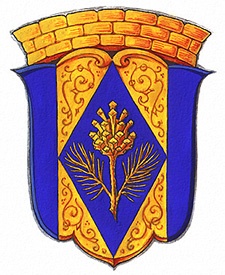  Приложение № 1                                                                                                                   к решению Муниципального совета поселок Комарово       от 22 декабря 2021 года № 12-1 Приложение № 1                                                                                                                   к решению Муниципального совета поселок Комарово       от 22 декабря 2021 года № 12-1ИСТОЧНИКИ ФИНАНСИРОВАНИЯ ДЕФИЦИТА МЕСТНОГО БЮДЖЕТА МУНИЦИПАЛЬНОГО ОБРАЗОВАНИЯ поселок КОМАРОВО   на 2022 год                     ИСТОЧНИКИ ФИНАНСИРОВАНИЯ ДЕФИЦИТА МЕСТНОГО БЮДЖЕТА МУНИЦИПАЛЬНОГО ОБРАЗОВАНИЯ поселок КОМАРОВО   на 2022 год                     ИСТОЧНИКИ ФИНАНСИРОВАНИЯ ДЕФИЦИТА МЕСТНОГО БЮДЖЕТА МУНИЦИПАЛЬНОГО ОБРАЗОВАНИЯ поселок КОМАРОВО   на 2022 год                                                                                               (тысяч рублей)                                                                          (тысяч рублей)Код главного администратораКод бюджетной классификацииНаименование Сумма00001 00 00 00 00 0000 000ИСТОЧНИКИ ВНУТРЕННЕГО ФИНАНСИРОВАНИЯ ДЕФИЦИТОВ БЮДЖЕТОВ0,0000 01 05 00 00 00 0000 000Изменение остатков средств на счетах по учету средств бюджета0,0885 01 05 02 01 03 0000 510Увеличение прочих остатков денежных средств бюджетов внутригородских муниципальных образований городов федерального значения-67 392,3  885 01 05 02 01 03 0000 610Уменьшение прочих остатков денежных средств бюджетов внутригородских муниципальных образований городов федерального значения67 392,3                                                                            Приложение №2                                                                                  к решению Муниципального совета поселок Комарово                                                                  от 22 декабря 2021 года № 12-1                                                                          Приложение №2                                                                                  к решению Муниципального совета поселок Комарово                                                                  от 22 декабря 2021 года № 12-1                                                                          Приложение №2                                                                                  к решению Муниципального совета поселок Комарово                                                                  от 22 декабря 2021 года № 12-1                                                                          Приложение №2                                                                                  к решению Муниципального совета поселок Комарово                                                                  от 22 декабря 2021 года № 12-1                                                                          Приложение №2                                                                                  к решению Муниципального совета поселок Комарово                                                                  от 22 декабря 2021 года № 12-1ДОХОДЫ  местного бюджета внутригородского муниципального образования Санкт-Петербурга поселок Комарово на 2022 годДОХОДЫ  местного бюджета внутригородского муниципального образования Санкт-Петербурга поселок Комарово на 2022 годДОХОДЫ  местного бюджета внутригородского муниципального образования Санкт-Петербурга поселок Комарово на 2022 годДОХОДЫ  местного бюджета внутригородского муниципального образования Санкт-Петербурга поселок Комарово на 2022 годДОХОДЫ  местного бюджета внутригородского муниципального образования Санкт-Петербурга поселок Комарово на 2022 год(тысяч рублей)(тысяч рублей)(тысяч рублей)(тысяч рублей)Код бюджетной классификацииИсточники доходовИсточники доходовИсточники доходовСумма                        000 1 00 00000 00 0000 000НАЛОГОВЫЕ И НЕНАЛОГОВЫЕ ДОХОДЫНАЛОГОВЫЕ И НЕНАЛОГОВЫЕ ДОХОДЫНАЛОГОВЫЕ И НЕНАЛОГОВЫЕ ДОХОДЫ118,0  000 1 01 00000 00 0000 000НАЛОГИ НА ПРИБЫЛЬ, ДОХОДЫНАЛОГИ НА ПРИБЫЛЬ, ДОХОДЫНАЛОГИ НА ПРИБЫЛЬ, ДОХОДЫ118,0  000 1 01 02000 01 0000 110Налог на доходы физических лицНалог на доходы физических лицНалог на доходы физических лиц118,0  182 1 01 02010 01 0000 110Налог на доходы физических лиц с доходов, источником которых является налоговый агент, за исключением доходов, в отношении которых исчисление и уплата налога осуществляются в соответствии со статьями 227, 227.1 и 228 Налогового кодекса Российской ФедерацииНалог на доходы физических лиц с доходов, источником которых является налоговый агент, за исключением доходов, в отношении которых исчисление и уплата налога осуществляются в соответствии со статьями 227, 227.1 и 228 Налогового кодекса Российской ФедерацииНалог на доходы физических лиц с доходов, источником которых является налоговый агент, за исключением доходов, в отношении которых исчисление и уплата налога осуществляются в соответствии со статьями 227, 227.1 и 228 Налогового кодекса Российской Федерации118,0  000 2 00 00000 00 0000 000БЕЗВОЗМЕЗДНЫЕ   ПОСТУПЛЕНИЯ БЕЗВОЗМЕЗДНЫЕ   ПОСТУПЛЕНИЯ БЕЗВОЗМЕЗДНЫЕ   ПОСТУПЛЕНИЯ 67 274,3  000 2 02 00000 00 0000 000БЕЗВОЗМЕЗДНЫЕ ПОСТУПЛЕНИЯ ОТ ДРУГИХ БЮДЖЕТОВ БЮДЖЕТНОЙ СИСТЕМЫ РОССИЙСКОЙ ФЕДЕРАЦИИБЕЗВОЗМЕЗДНЫЕ ПОСТУПЛЕНИЯ ОТ ДРУГИХ БЮДЖЕТОВ БЮДЖЕТНОЙ СИСТЕМЫ РОССИЙСКОЙ ФЕДЕРАЦИИБЕЗВОЗМЕЗДНЫЕ ПОСТУПЛЕНИЯ ОТ ДРУГИХ БЮДЖЕТОВ БЮДЖЕТНОЙ СИСТЕМЫ РОССИЙСКОЙ ФЕДЕРАЦИИ67 274,3  000 2 02  10001 00 0000 150Дотации бюджетам бюджетной системы Российской ФедерацииДотации бюджетам бюджетной системы Российской ФедерацииДотации бюджетам бюджетной системы Российской Федерации65 918,9  885 2 02  15001 03 0000 150Дотации бюджетам внутригородских муниципальных образований городов федерального значения на выравнивание бюджетной обеспеченности из бюджета субъекта Российской ФедерацииДотации бюджетам внутригородских муниципальных образований городов федерального значения на выравнивание бюджетной обеспеченности из бюджета субъекта Российской ФедерацииДотации бюджетам внутригородских муниципальных образований городов федерального значения на выравнивание бюджетной обеспеченности из бюджета субъекта Российской Федерации65 918,9  000 2 02  30000 00 0000 150Субвенции бюджетам бюджетной системы Российской ФедерацииСубвенции бюджетам бюджетной системы Российской ФедерацииСубвенции бюджетам бюджетной системы Российской Федерации1 355,4  000 2 02  30024 03 0000 150Субвенции бюджетам внутригородских муниципальных образований городов федерального значения на выполнение передаваемых полномочий субъектов Российской ФедерацииСубвенции бюджетам внутригородских муниципальных образований городов федерального значения на выполнение передаваемых полномочий субъектов Российской ФедерацииСубвенции бюджетам внутригородских муниципальных образований городов федерального значения на выполнение передаваемых полномочий субъектов Российской Федерации1 355,4  885 2 02  30024 03 0100 150Субвенции бюджетам внутригородских муниципальных образований Санкт- Петербурга на выполнение отдельных государственных полномочий Санкт- Петербурга по организации и осуществлению деятельности по опеке и попечительствуСубвенции бюджетам внутригородских муниципальных образований Санкт- Петербурга на выполнение отдельных государственных полномочий Санкт- Петербурга по организации и осуществлению деятельности по опеке и попечительствуСубвенции бюджетам внутригородских муниципальных образований Санкт- Петербурга на выполнение отдельных государственных полномочий Санкт- Петербурга по организации и осуществлению деятельности по опеке и попечительству996,8  885 2 02 30024 03 0200 150Субвенции бюджетам внутригородских муниципальных образований Санкт- Петербурга на выполнение отдельного государственного полномочия Санкт- Петербурга по определению должностных лиц, уполномоченных составлять протоколы об административных правонарушениях, и составлению протоколов об административных правонарушенияхСубвенции бюджетам внутригородских муниципальных образований Санкт- Петербурга на выполнение отдельного государственного полномочия Санкт- Петербурга по определению должностных лиц, уполномоченных составлять протоколы об административных правонарушениях, и составлению протоколов об административных правонарушенияхСубвенции бюджетам внутригородских муниципальных образований Санкт- Петербурга на выполнение отдельного государственного полномочия Санкт- Петербурга по определению должностных лиц, уполномоченных составлять протоколы об административных правонарушениях, и составлению протоколов об административных правонарушениях8,1  885 2 02  30024 03 0300 150Субвенции бюджетам внутригородских муниципальных образований Санкт- Петербурга на выполнение отдельных государственных полномочий Санкт- Петербурга по организации и осуществлению деятельности по уборке и санитарной очистке территорииСубвенции бюджетам внутригородских муниципальных образований Санкт- Петербурга на выполнение отдельных государственных полномочий Санкт- Петербурга по организации и осуществлению деятельности по уборке и санитарной очистке территорииСубвенции бюджетам внутригородских муниципальных образований Санкт- Петербурга на выполнение отдельных государственных полномочий Санкт- Петербурга по организации и осуществлению деятельности по уборке и санитарной очистке территории350,5  ВСЕГО ДОХОДОВ67 392,3    Приложение №3                                                                                                                                                                                                  к решению Муниципального совета поселок Комарово                                                                                                                                                                                от 22 декабря 2021 года № 12-1  Приложение №3                                                                                                                                                                                                  к решению Муниципального совета поселок Комарово                                                                                                                                                                                от 22 декабря 2021 года № 12-1  Приложение №3                                                                                                                                                                                                  к решению Муниципального совета поселок Комарово                                                                                                                                                                                от 22 декабря 2021 года № 12-1Распределение бюджетных ассигнований по разделам и подразделам классификации расходов бюджета внутригородского муниципального образования Санкт-Петербурга поселок Комарово на 2022 годРаспределение бюджетных ассигнований по разделам и подразделам классификации расходов бюджета внутригородского муниципального образования Санкт-Петербурга поселок Комарово на 2022 годРаспределение бюджетных ассигнований по разделам и подразделам классификации расходов бюджета внутригородского муниципального образования Санкт-Петербурга поселок Комарово на 2022 годРаспределение бюджетных ассигнований по разделам и подразделам классификации расходов бюджета внутригородского муниципального образования Санкт-Петербурга поселок Комарово на 2022 годРаспределение бюджетных ассигнований по разделам и подразделам классификации расходов бюджета внутригородского муниципального образования Санкт-Петербурга поселок Комарово на 2022 год(тысяч рублей)(тысяч рублей)(тысяч рублей)(тысяч рублей)(тысяч рублей)НАИМЕНОВАНИЕНАИМЕНОВАНИЕРазделПодразделСумма ОБЩЕГОСУДАРСТВЕННЫЕ ВОПРОСЫОБЩЕГОСУДАРСТВЕННЫЕ ВОПРОСЫ010025 280,3  Функционирование высшего должностного лица субъекта Российской Федерации и муниципального образованияФункционирование высшего должностного лица субъекта Российской Федерации и муниципального образования01021 476,1  Функционирование законодательных (представительных) органов государственной власти и представительных органов муниципальных образованийФункционирование законодательных (представительных) органов государственной власти и представительных органов муниципальных образований01032 208,0  Функционирование Правительства Российской Федерации, высших исполнительных органов государственной власти субъектов Российской Федерации, местных администрацийФункционирование Правительства Российской Федерации, высших исполнительных органов государственной власти субъектов Российской Федерации, местных администраций010420 947,0  Резервные фондыРезервные фонды0111100,0  Другие общегосударственные вопросыДругие общегосударственные вопросы0113549,2  НАЦИОНАЛЬНАЯ БЕЗОПАСНОСТЬ  И ПРАВООХРАНИТЕЛЬНАЯ ДЕЯТЕЛЬНОСТЬНАЦИОНАЛЬНАЯ БЕЗОПАСНОСТЬ  И ПРАВООХРАНИТЕЛЬНАЯ ДЕЯТЕЛЬНОСТЬ0300829,3  Защита населения и территории от  чрезвычайных ситуаций природного и техногенного характера, пожарная безопасностьЗащита населения и территории от  чрезвычайных ситуаций природного и техногенного характера, пожарная безопасность0310119,8  Другие вопросы в области национальной безопасности и правоохранительной деятельностиДругие вопросы в области национальной безопасности и правоохранительной деятельности0314709,5  НАЦИОНАЛЬНАЯ ЭКОНОМИКАНАЦИОНАЛЬНАЯ ЭКОНОМИКА040015 148,9  Общеэкономические вопросыОбщеэкономические вопросы040154,3  Дорожное хозяйство (дорожные фонды)Дорожное хозяйство (дорожные фонды)040915 094,6  ЖИЛИЩНО-КОММУНАЛЬНОЕ ХОЗЯЙСТВОЖИЛИЩНО-КОММУНАЛЬНОЕ ХОЗЯЙСТВО050016 281,2  БлагоустройствоБлагоустройство050316 281,2  ОБРАЗОВАНИЕОБРАЗОВАНИЕ0700107,5  Профессиональная подготовка, переподготовка и повышение квалификацииПрофессиональная подготовка, переподготовка и повышение квалификации0705100,0  Другие вопросы в области образованияДругие вопросы в области образования07097,5  КУЛЬТУРА, КИНЕМАТОГРАФИЯ КУЛЬТУРА, КИНЕМАТОГРАФИЯ 08006 516,0  КультураКультура08016 516,0  СОЦИАЛЬНАЯ ПОЛИТИКАСОЦИАЛЬНАЯ ПОЛИТИКА1000784,1  Социальное обеспечениеСоциальное обеспечение1003784,1  ФИЗИЧЕСКАЯ КУЛЬТУРА И СПОРТФИЗИЧЕСКАЯ КУЛЬТУРА И СПОРТ11002 110,0  Массовый спортМассовый спорт11022 110,0  СРЕДСТВА МАСОВОЙ ИНФОРМАЦИИСРЕДСТВА МАСОВОЙ ИНФОРМАЦИИ1200335,0  Периодическая печать и издательстваПериодическая печать и издательства1202335,0  ВСЕГО РАСХОДОВВСЕГО РАСХОДОВ67 392,3    Приложение №4                                                                                                                                                                                                   к решению Муниципального совета поселок Комарово                                                                      от 22 декабря 2021 года № 12-1  Приложение №4                                                                                                                                                                                                   к решению Муниципального совета поселок Комарово                                                                      от 22 декабря 2021 года № 12-1  Приложение №4                                                                                                                                                                                                   к решению Муниципального совета поселок Комарово                                                                      от 22 декабря 2021 года № 12-1  Приложение №4                                                                                                                                                                                                   к решению Муниципального совета поселок Комарово                                                                      от 22 декабря 2021 года № 12-1РАСПРЕДЕЛЕНИЕ БЮДЖЕТНЫХ АССИГНОВАНИЙРАСПРЕДЕЛЕНИЕ БЮДЖЕТНЫХ АССИГНОВАНИЙРАСПРЕДЕЛЕНИЕ БЮДЖЕТНЫХ АССИГНОВАНИЙРАСПРЕДЕЛЕНИЕ БЮДЖЕТНЫХ АССИГНОВАНИЙРАСПРЕДЕЛЕНИЕ БЮДЖЕТНЫХ АССИГНОВАНИЙместного бюджета внутригородского муниципального образования Санкт-Петербурга поселок Комарово на 2022 годместного бюджета внутригородского муниципального образования Санкт-Петербурга поселок Комарово на 2022 годместного бюджета внутригородского муниципального образования Санкт-Петербурга поселок Комарово на 2022 годместного бюджета внутригородского муниципального образования Санкт-Петербурга поселок Комарово на 2022 годместного бюджета внутригородского муниципального образования Санкт-Петербурга поселок Комарово на 2022 год(тысяч рублей)(тысяч рублей)(тысяч рублей)Наименование статейКод раздела подразделаКод целевой статьиКод вида расходСуммаСуммаНаименование статейКод раздела подразделаКод целевой статьиКод вида расходСуммаСуммаНаименование статейКод раздела подразделаКод целевой статьиКод вида расходСуммаСумма134566ОБЩЕГОСУДАРСТВЕННЫЕ ВОПРОСЫ010025 280,3  25 280,3  Функционирование высшего   должностного лица субъекта Российской Федерации и муниципального образования01021 476,1  1 476,1  Расходы на содержание лиц, замещающих выборные муниципальные должности (депутатов муниципальных советов, членов выборных органов местного самоуправления в Санкт-Петербурге выборных должностных лиц местного самоуправления), осуществляющих свои полномочия на постоянной основе0102002 00 00 0101 476,1  1 476,1  Расходы на выплату персоналу в целях обеспечения выполнения функций государственными (муниципальными) органами, казенными учреждениями, органами управления государственными внебюджетными фондами0102002 00 00 0101001 476,1  1 476,1  Расходы на выплату персоналу государственных (муниципальных) органов0102002 00 00 0101201 476,1  1 476,1  Функционирование законодательных (представительных) органов государственной власти и представительных органов муниципального образования01032 208,0  2 208,0  Расходы на содержание и обеспечение деятельности представительного органа муниципального образования0103002 00 00 0211 977,6  1 977,6  Расходы на выплату персоналу в целях обеспечения выполнения функций государственными (муниципальными) органами, казенными учреждениями, органами управления государственными внебюджетными фондами0103002 00 00 0211001 488,8  1 488,8  Расходы на выплату персоналу государственных (муниципальных) органов0103002 00 00 0211201 488,8  1 488,8  Закупка товаров, работ и услуг для государственных (муниципальных) нужд0103002 00 00 021200475,6  475,6  Иные закупки товаров, работ и услуг для обеспечения государственных (муниципальных) нужд0103002 00 00 021240475,6  475,6  Иные бюджетные ассигнования0103002 00 00 02180013,2  13,2  Уплата налогов, сборов и иных платежей0103002 00 00 02185013,2  13,2  Компенсация депутатам муниципального совета, членам выборных органов местного самоуправления, выборным должностным лицам местного самоуправления, осуществляющим свои полномочия на непостоянной основе, расходов в связи с осуществлением ими своих мандатов0103002 00 00 022146,4  146,4  Расходы на выплату персоналу в целях обеспечения выполнения функций государственными (муниципальными) органами, казенными учреждениями, органами управления государственными внебюджетными фондами0103002 00 00 022100146,4  146,4  Расходы на выплату персоналу государственных (муниципальных) органов0103002 00 00 022120146,4  146,4  Расходы по уплате членских взносов на осуществление деятельности Совета муниципальных образований Санкт-Петербурга и содержание его органов0103092 00 0044184,0  84,0  Иные бюджетные ассигнования0103092 00 0044180084,0  84,0  Уплата налогов, сборов и иных платежей0103092 00 0044185084,0  84,0  Функционирование Правительства Российской Федерации, высших  исполнительных органов государственной власти субъектов Российской Федерации, местных администраций010420 947,0  20 947,0  Расходы на содержание и обеспечение деятельности Местной администрации (исполнительно-распорядительного органа) муниципального образования0104002 00 00 03118 474,1  18 474,1  Расходы на выплату персоналу в целях обеспечения выполнения функций государственными (муниципальными) органами, казенными учреждениями, органами управления государственными внебюджетными фондами0104002 00 00 0311005 041,3  5 041,3  Расходы на выплату персоналу государственных (муниципальных) органов0104002 00 00 0311205 041,3  5 041,3  Закупка товаров, работ и услуг для государственных (муниципальных) нужд0104002 00 00 03120013 400,2  13 400,2  Иные закупки товаров, работ и услуг для обеспечения государственных (муниципальных) нужд0104002 00 00 03124013 400,2  13 400,2  Иные бюджетные ассигнования0104002 00 00 03180032,6  32,6  Уплата налогов, сборов и иных платежей0104002 00 00 03185032,6  32,6  Глава местной администрации (исполнительно-распорядительного органа муниципального образования)0104002 00 00 0321 476,1  1 476,1  Расходы на выплату персоналу в целях обеспечения выполнения функций государственными (муниципальными) органами, казенными учреждениями, органами управления государственными внебюджетными фондами0104002 00 00 0321001 476,1  1 476,1  Расходы на выплату персоналу государственных (муниципальных) органов0104002 00 00 0321201 476,1  1 476,1  Расходы на исполнение государственного полномочия Санкт-Петербурга по организации и осуществлению деятельности по опеке и попечительству за счет средств субвенций из бюджета Санкт-Петербурга0104002 00 G0 850996,8  996,8  Расходы на выплату персоналу в целях обеспечения выполнения функций государственными (муниципальными) органами, казенными учреждениями, органами управления государственными внебюджетными фондами0104002 00 G0 850100922,2  922,2  Расходы на выплату персоналу государственных (муниципальных) органов0104002 00 G0 850120922,2  922,2  Закупка товаров, работ и услуг для государственных (муниципальных) нужд0104002 00 G0 85020074,6  74,6  Иные закупки товаров, работ и услуг для обеспечения государственных (муниципальных) нужд0104002 00 G0 85024074,6  74,6  Резервные фонды0111100,0  100,0  Резервный фонд местной администрации0111070 00 00 061100,0  100,0  Иные бюджетные ассигнования0111070 00 00 061800100,0  100,0  Резервные средства0111070 00 00 061870100,0  100,0  Другие общегосударственные вопросы0113549,2  549,2  Формирование архивных фондов органов местного самоуправления0113092 00 00071100,0  100,0  Закупка товаров, работ и услуг для государственных (муниципальных) нужд0113092 00 00071200100,0  100,0  Иные закупки товаров, работ и услуг для обеспечения государственных (муниципальных) нужд0113092 00 00071240100,0  100,0  Расходы на эксплуатацию здания0113092 00 00291441,1  441,1  Закупка товаров, работ и услуг для государственных (муниципальных) нужд0113092 00 00291200441,1  441,1  Иные закупки товаров, работ и услуг для обеспечения государственных (муниципальных) нужд0113092 00 00291240441,1  441,1  Расходы на исполнение государственного полномочия Санкт-Петербурга по составлению протоколов об административных правонарушениях за счет средств субвенций из бюджета Санкт-Петербурга0113092 00 G0 1008,1  8,1  Закупка товаров, работ и услуг для государственных (муниципальных) нужд0113092 00 G0 1002008,1  8,1  Иные закупки товаров, работ и услуг для обеспечения государственных (муниципальных) нужд0113092 00 G0 1002408,1  8,1  НАЦИОНАЛЬНАЯ БЕЗОПАСНОСТЬ И ПРАВООХРАНИТЕЛЬНАЯ ДЕЯТЕЛЬНОСТЬ0300829,3  829,3  Защита населения и территорий от чрезвычайных ситуаций природного и техногенного характера, пожарная безопасность0310119,8  119,8  Расходы по проведению подготовки и обучения неработающего населения способам защиты и действиям в чрезвычайных ситуациях, а также способам от опасностей, возникающих при ведении военных действий или вследствие этих действий0310219 00 00091119,8  119,8  Закупка товаров, работ и услуг для государственных (муниципальных) нужд0310219 00 00091200119,8  119,8  Иные закупки товаров, работ и услуг для обеспечения государственных (муниципальных) нужд0310219 00 00091240119,8  119,8  Другие вопросы в области национальной безопасности и правоохранительной деятельности0314709,5  709,5  Расходы на мероприятия по участию в профилактике дорожно-транспортного травматизма на территории муниципального образования0314795 00 00491349,5  349,5  Закупка товаров, работ и услуг для государственных (муниципальных) нужд0314795 00 00491200349,5  349,5  Иные закупки товаров, работ и услуг для обеспечения государственных (муниципальных) нужд0314795 00 00491240349,5  349,5  Расходы на обеспечение правопорядка на территории муниципального образования0314795 00 00511307,5  307,5  Закупка товаров, работ и услуг для государственных (муниципальных) нужд0314795 00 00511200307,5  307,5  Иные закупки товаров, работ и услуг для обеспечения государственных (муниципальных) нужд0314795 00 00511240307,5  307,5  Расходы на мероприятия по профилактике терроризма и экстремизма на территории муниципального образования0314795 00 0052115,0  15,0  Закупка товаров, работ и услуг для государственных (муниципальных) нужд0314795 00 0052120015,0  15,0  Иные закупки товаров, работ и услуг для обеспечения государственных (муниципальных) нужд0314795 00 0052124015,0  15,0  Расходы на противодействие злоупотреблению наркотическими средствами на территории муниципального образования0314795 00 005317,5  7,5  Закупка товаров, работ и услуг для государственных (муниципальных) нужд0314795 00 005312007,5  7,5  Иные закупки товаров, работ и услуг для обеспечения государственных (муниципальных) нужд0314795 00 005312407,5  7,5  Расходы на мероприятия по профилактике табакокурения на территории муниципального образования0314795 00 005417,5  7,5  Закупка товаров, работ и услуг для государственных (муниципальных) нужд0314795 00 005412007,5  7,5  Иные закупки товаров, работ и услуг для обеспечения государственных (муниципальных) нужд0314 795 00 005412407,5  7,5  Расходы на мероприятия по защите прав потребителей и содействие развитию малого бизнеса0314795 00 0055115,0  15,0  Закупка товаров, работ и услуг для государственных (муниципальных) нужд0314795 00 0055120015,0  15,0  Иные закупки товаров, работ и услуг для обеспечения государственных (муниципальных) нужд0314 795 00 0055124015,0  15,0  Расходы, направленные на укрепление межнационального и межконфессионального согласия, сохранение и развитие языков и культуры народов Российской Федерации, проживающих на территории муниципального образования, социальную и культурную адаптацию мигрантов, профилактику межнациональных (межэтнических) конфликтов0314795 00 005807,5  7,5  Закупка товаров, работ и услуг для государственных (муниципальных) нужд0314795 00 005802007,5  7,5  Иные закупки товаров, работ и услуг для обеспечения государственных (муниципальных) нужд0314795 00 005802407,5  7,5  НАЦИОНАЛЬНАЯ ЭКОНОМИКА040015 148,9  15 148,9  Общеэкономические вопросы040154,3  54,3  Участие в организации и финансировании временного трудоустройства несовершеннолетних в возрасте от 14 до 18 лет в свободное от учебы время, безработных граждан, испытывающих трудности в поиске работы, безработных граждан в возрасте от 18 до 20 лет из числа выпускников образовательных учреждений начального и среднего профессионального образования, ищущих работу впервые0401510 00 0100154,3  54,3  Иные бюджетные ассигнования0401510 00 0100180054,3  54,3   Субсидии юридическим лицам (кроме некоммерческих организаций), индивидуальным предпринимателям, физическим лицам0401510 00 0100181054,3  54,3  Дорожное  хозяйство (дорожные фонды)040915 094,6  15 094,6  Расходы на текущий ремонт и содержание дорог, расположенных в пределах границ муниципальных образований (в соответствии с перечнем, утвержденным Правительством Санкт-Петербурга)0409315 00 0011115 094,6  15 094,6  Закупка товаров, работ и услуг для государственных (муниципальных) нужд0409315 00 0011120015 094,6  15 094,6  Иные закупки товаров, работ и услуг для обеспечения государственных (муниципальных) нужд0409315 00 0011124015 094,6  15 094,6  ЖИЛИЩНО-КОММУНАЛЬНОЕ ХОЗЯЙСТВО050016 281,2  16 281,2  Благоустройство050316 281,2  16 281,2  Расходы на обеспечение  проектирования благоустройства при размещении элементов благоустройства0503600 00 00131874,8  874,8  Закупка товаров, работ и услуг для государственных (муниципальных) нужд0503600 00 00131200874,8  874,8  Иные закупки товаров, работ и услуг для обеспечения государственных (муниципальных) нужд0503600 00 00131240874,8  874,8  Расходы на размещение, содержание, включая ремонт, ограждений декоративных, ограждений газонных, полусфер, надолбов, приствольных решеток, устройств для вертикального озеленения и цветочного оформления, навесов, беседок, уличной мебели, урн, элементов озеленения, информационных щитов и стендов; размещение планировочного устройства, за исключением велосипедных дорожек, размещение покрытий, предназначенных для кратковременного и длительного хранения индивидуального автотранспорта, на внутриквартальных территориях0503600 00 001331 588,2  1 588,2  Закупка товаров, работ и услуг для государственных (муниципальных) нужд0503600 00 001332001 588,2  1 588,2  Иные закупки товаров, работ и услуг для обеспечения государственных (муниципальных) нужд0503600 00 001332401 588,2  1 588,2  Расходы на обустройство, содержание и уборка территорий спортивных площадок0503600 00 00151190,1  190,1  Закупка товаров, работ и услуг для государственных (муниципальных) нужд0503600 00 00151200190,1  190,1  Иные закупки товаров, работ и услуг для обеспечения государственных (муниципальных) нужд0503600 00 00151240190,1  190,1  Расходы на  обустройство,  содержание и уборка территорий детских площадок0503600 00 001523 771,8  3 771,8  Закупка товаров, работ и услуг для государственных (муниципальных) нужд0503600 00 001522003 771,8  3 771,8  Иные закупки товаров, работ и услуг для обеспечения государственных (муниципальных) нужд0503600 00 001522403 771,8  3 771,8  Расходы на содержание внутриквартальных территорий в части обеспечения ремонта покрытий, расположенных на внутриквартальных территориях, и проведения санитарных рубок (в том числе удаление аварийных, больных деревьев и кустарников) на территориях, не относящихся к территориям зеленых насаждений в соответствии с законом Санкт-Петербурга0503600 00 001614 461,2  4 461,2  Закупка товаров, работ и услуг для государственных (муниципальных) нужд0503600 00 001612004 461,2  4 461,2  Иные закупки товаров, работ и услуг для обеспечения государственных (муниципальных) нужд0503600 00 001612404 461,2  4 461,2  Расходы по организации работ по компенсационному озеленению в отношении территорий зеленых насаждений  общего пользования  местного значения, осуществляемому в соответствии с законом Санкт-Петербурга0503600 00 00162500,0  500,0  Закупка товаров, работ и услуг для государственных (муниципальных) нужд0503600 00 00162200500,0  500,0  Иные закупки товаров, работ и услуг для обеспечения государственных (муниципальных) нужд0503600 00 00162240500,0  500,0  Расходы на мероприятия по содержанию в порядке и благоустройству воинских захоронений, мемориальных сооружений и объектов, увековечивающих память погибших при защите Отечества0503600 00 0016332,8  32,8  Закупка товаров, работ и услуг для государственных (муниципальных) нужд0503600 00 0016320032,8  32,8  Иные закупки товаров, работ и услуг для обеспечения государственных (муниципальных) нужд0503600 00 0016324032,8  32,8   Расходы на содержание, в том числе уборку, территорий зеленых насаждений общего пользования местного значения (включая расположенных на них элементов благоустройства), защиту зеленых насаждений на указанных территориях0503600 00 001643 541,8  3 541,8  Закупка товаров, работ и услуг для государственных (муниципальных) нужд0503600 00 001642003 541,8  3 541,8  Иные закупки товаров, работ и услуг для обеспечения государственных (муниципальных) нужд0503600 00 001642403 541,8  3 541,8  Расходы на временное размещение, содержание, включая ремонт, элементов оформления Санкт-Петербурга к мероприятиям, в том числе культурно-массовым мероприятиям, городского, всероссийского и международного значения на внутриквартальных территориях0503600 00 00171970,0  970,0  Закупка товаров, работ и услуг для государственных (муниципальных) нужд0503600 00 00171200970,0  970,0  Иные закупки товаров, работ и услуг для обеспечения государственных (муниципальных) нужд0503600 00 00171240970,0  970,0  Расходы на исполнение государственного полномочия Санкт-Петербурга по организации и осуществлению уборки  и санитарной очистки территорий за счет средств субвенций из бюджета Санкт-Петербурга0503600 00 G3160350,5  350,5  Закупка товаров, работ и услуг для государственных (муниципальных) нужд0503600 00 G3160200350,5  350,5  Иные закупки товаров, работ и услуг для обеспечения государственных (муниципальных) нужд0503600 00 G3160240350,5  350,5  Образование0700107,5  107,5  Профессиональная подготовка, переподготовка и повышение квалификации0705100,0  100,0  Расходы на подготовку, переподготовку и повышение квалификации выборных должностных лиц местного самоуправления, депутатов представительного органа местного самоуправления, а также муниципальных служащих и работников муниципальных учреждений0705428 00 00180100,0  100,0  Закупка товаров, работ и услуг для государственных (муниципальных) нужд0705428 00 00180200100,0  100,0  Иные закупки товаров, работ и услуг для обеспечения государственных (муниципальных) нужд0705428 00 00180240100,0  100,0  Другие вопросы в области образования07097,5  7,5  Расходы на мероприятия по осуществлению экологического просвещения, а также организации экологического воспитания и формирования экологической культуры в области обращения с твердыми коммунальными отходами 0709798 00 010007,5  7,5  Закупка товаров, работ и услуг для государственных (муниципальных) нужд0709798 00 010002007,5  7,5  Иные закупки товаров, работ и услуг для обеспечения государственных (муниципальных) нужд0709798 00 010002407,5  7,5  КУЛЬТУРА, КИНЕМАТОГРАФИЯ 08006 516,0  6 516,0  Культура08016 516,0  6 516,0  Расходы на организацию местных и участие в организации и проведении городских праздничных  и иных зрелищных мероприятий0801450 00 002014 450,0  4 450,0  Закупка товаров, работ и услуг для государственных (муниципальных) нужд0801450 00 002012004 450,0  4 450,0  Иные закупки товаров, работ и услуг для обеспечения государственных (муниципальных) нужд0801450 00 002012404 450,0  4 450,0  Расходы на организацию и проведение  мероприятий по сохранению и развитию местных традиций и обрядов0801450 00 00211356,0  356,0  Закупка товаров, работ и услуг для государственных (муниципальных) нужд0801450 00 00211200356,0  356,0  Иные закупки товаров, работ и услуг для обеспечения государственных (муниципальных) нужд0801450 00 00211240356,0  356,0  Расходы на организацию и проведение досуговых мероприятий для жителей, проживающих на территории муниципального образования0801450 00 002211 710,0  1 710,0  Закупка товаров, работ и услуг для государственных (муниципальных) нужд0801450 00 002212001 710,0  1 710,0  Иные закупки товаров, работ и услуг для обеспечения государственных (муниципальных) нужд0801450 00 002212401 710,0  1 710,0  СОЦИАЛЬНАЯ ПОЛИТИКА1000784,1  784,1  Социальное обеспечение населения1003784,1  784,1  Расходы по назначению, выплате, перерасчету ежемесячной доплаты за стаж (общую продолжительность) работы (службы) в органах местного самоуправления к трудовой пенсии по старости, трудовой пенсии по инвалидности, пенсии за выслугу лет лицам, замещавшим муниципальные должности, должности муниципальной службы в органах местного самоуправления (далее - доплата к пенсии), а также приостановлению, возобновлению, прекращению выплаты доплаты к пенсии в соответствии с законом Санкт-Петербурга1003505 00 00231784,1  784,1  Социальное обеспечение и иные выплаты населению1003505 00 00231300784,1  784,1  Публичные нормативные социальные выплаты гражданам1003505 00 00231310784,1  784,1  ФИЗИЧЕСКАЯ КУЛЬТУРА И СПОРТ11002 110,0  2 110,0  Массовый спорт11022 110,0  2 110,0  Создание условий для реализации на территории муниципального образования для развития массовой физической культуры и спорта1102487 00 002312 110,0  2 110,0  Закупка товаров, работ и услуг для государственных (муниципальных) нужд1102487 00 002312002 110,0  2 110,0  Иные закупки товаров, работ и услуг для обеспечения государственных (муниципальных) нужд1102487 00 002312402 110,0  2 110,0  СРЕДСТВА МАСОВОЙ ИНФОРМАЦИИ1200335,0  335,0  Периодическая печать и издательства1202335,0  335,0  Расходы по учреждению печатного средства массовой информации для опубликования муниципальных правовых актов, обсуждения проектов муниципальных правовых актов по вопросам местного значения, доведения до сведения жителей муниципального образования официальной информации о социально-экономическом и культурном развитии муниципального образования, о развитии его общественной инфраструктуры и иной официальной информации1202457 00 00251335,0  335,0  Закупка товаров, работ и услуг для государственных (муниципальных) нужд1202457 00 00251200335,0  335,0  Иные закупки товаров, работ и услуг для обеспечения государственных (муниципальных) нужд1202457 00 00251240335,0  335,0  ИТОГО РАСХОДОВ67 392,367 392,3Приложение №5                                                                                                      к решению Муниципального совета поселок Комарово                                                                      от 22 декабря 2021 года № 12-1Приложение №5                                                                                                      к решению Муниципального совета поселок Комарово                                                                      от 22 декабря 2021 года № 12-1Приложение №5                                                                                                      к решению Муниципального совета поселок Комарово                                                                      от 22 декабря 2021 года № 12-1Приложение №5                                                                                                      к решению Муниципального совета поселок Комарово                                                                      от 22 декабря 2021 года № 12-1Приложение №5                                                                                                      к решению Муниципального совета поселок Комарово                                                                      от 22 декабря 2021 года № 12-1Приложение №5                                                                                                      к решению Муниципального совета поселок Комарово                                                                      от 22 декабря 2021 года № 12-1ВЕДОМСТВЕННАЯ СТРУКТУРА РАСХОДОВ                                                                                                                 местного бюджета внутригородского муниципального образования Санкт-Петербурга поселок Комарово на 2022год(тысяч рублей)ВЕДОМСТВЕННАЯ СТРУКТУРА РАСХОДОВ                                                                                                                 местного бюджета внутригородского муниципального образования Санкт-Петербурга поселок Комарово на 2022год(тысяч рублей)ВЕДОМСТВЕННАЯ СТРУКТУРА РАСХОДОВ                                                                                                                 местного бюджета внутригородского муниципального образования Санкт-Петербурга поселок Комарово на 2022год(тысяч рублей)ВЕДОМСТВЕННАЯ СТРУКТУРА РАСХОДОВ                                                                                                                 местного бюджета внутригородского муниципального образования Санкт-Петербурга поселок Комарово на 2022год(тысяч рублей)ВЕДОМСТВЕННАЯ СТРУКТУРА РАСХОДОВ                                                                                                                 местного бюджета внутригородского муниципального образования Санкт-Петербурга поселок Комарово на 2022год(тысяч рублей)ВЕДОМСТВЕННАЯ СТРУКТУРА РАСХОДОВ                                                                                                                 местного бюджета внутригородского муниципального образования Санкт-Петербурга поселок Комарово на 2022год(тысяч рублей)ВЕДОМСТВЕННАЯ СТРУКТУРА РАСХОДОВ                                                                                                                 местного бюджета внутригородского муниципального образования Санкт-Петербурга поселок Комарово на 2022год(тысяч рублей)Наименование статейНаименование статейГРБСКод раздела  подразделКод целевой статьиКод вида расходСуммаНаименование статейНаименование статейГРБСКод раздела  подразделКод целевой статьиКод вида расходСуммаНаименование статейНаименование статейГРБСКод раздела  подразделКод целевой статьиКод вида расходСуммаМестная администрация муниципального образования поселок КомаровоМестная администрация муниципального образования поселок Комарово88563 708,2  ОБЩЕГОСУДАРСТВЕННЫЕ ВОПРОСЫОБЩЕГОСУДАРСТВЕННЫЕ ВОПРОСЫ010021 596,2  Функционирование Правительства Российской Федерации, высших  исполнительных органов государственной власти субъектов Российской Федерации, местных администрацийФункционирование Правительства Российской Федерации, высших  исполнительных органов государственной власти субъектов Российской Федерации, местных администраций885010420 947,0  Расходы на содержание и обеспечение деятельности Местной администрации (исполнительно-распорядительного органа) муниципального образованияРасходы на содержание и обеспечение деятельности Местной администрации (исполнительно-распорядительного органа) муниципального образования0104002 00 00 03118 474,1  Расходы на выплату персоналу в целях обеспечения выполнения функций государственными (муниципальными) органами, казенными учреждениями, органами управления государственными внебюджетными фондамиРасходы на выплату персоналу в целях обеспечения выполнения функций государственными (муниципальными) органами, казенными учреждениями, органами управления государственными внебюджетными фондами0104002 00 00 0311005 041,3  Расходы на выплату персоналу государственных (муниципальных) органовРасходы на выплату персоналу государственных (муниципальных) органов0104002 00 00 0311205 041,3  Закупка товаров, работ и услуг для государственных (муниципальных) нуждЗакупка товаров, работ и услуг для государственных (муниципальных) нужд0104002 00 00 03120013 400,2  Иные закупки товаров, работ и услуг для обеспечения государственных (муниципальных) нуждИные закупки товаров, работ и услуг для обеспечения государственных (муниципальных) нужд0104002 00 00 03124013 400,2  Иные бюджетные ассигнованияИные бюджетные ассигнования0104002 00 00 03180032,6  Уплата налогов, сборов и иных платежейУплата налогов, сборов и иных платежей0104002 00 00 03185032,6  Глава местной администрации (исполнительно-распорядительного органа муниципального образования)Глава местной администрации (исполнительно-распорядительного органа муниципального образования)8850104002 00 00 0321 476,1  Расходы на выплату персоналу в целях обеспечения выполнения функций государственными (муниципальными) органами, казенными учреждениями, органами управления государственными внебюджетными фондамиРасходы на выплату персоналу в целях обеспечения выполнения функций государственными (муниципальными) органами, казенными учреждениями, органами управления государственными внебюджетными фондами0104002 00 00 0321001 476,1  Расходы на выплату персоналу государственных (муниципальных) органовРасходы на выплату персоналу государственных (муниципальных) органов0104002 00 00 0321201 476,1  Расходы на исполнение государственного полномочия Санкт-Петербурга по организации и осуществлению деятельности по опеке и попечительству за счет средств субвенций из бюджета Санкт-ПетербургаРасходы на исполнение государственного полномочия Санкт-Петербурга по организации и осуществлению деятельности по опеке и попечительству за счет средств субвенций из бюджета Санкт-Петербурга8850104002 00 G0 850996,8  Расходы на выплату персоналу в целях обеспечения выполнения функций государственными (муниципальными) органами, казенными учреждениями, органами управления государственными внебюджетными фондамиРасходы на выплату персоналу в целях обеспечения выполнения функций государственными (муниципальными) органами, казенными учреждениями, органами управления государственными внебюджетными фондами0104002 00 G0 850100922,2  Расходы на выплату персоналу государственных (муниципальных) органовРасходы на выплату персоналу государственных (муниципальных) органов0104002 00 G0 850120922,2  Закупка товаров, работ и услуг для государственных (муниципальных) нуждЗакупка товаров, работ и услуг для государственных (муниципальных) нужд0104002 00 G0 85020074,6  Иные закупки товаров, работ и услуг для обеспечения государственных (муниципальных) нуждИные закупки товаров, работ и услуг для обеспечения государственных (муниципальных) нужд0104002 00 G0 85024074,6  Резервные фондыРезервные фонды8850111100,0  Резервный фонд местной администрацииРезервный фонд местной администрации0111070 00 00 061100,0  Иные бюджетные ассигнованияИные бюджетные ассигнования0111070 00 00 061800100,0  Резервные средстваРезервные средства0111070 00 00 061870100,0  Другие общегосударственные вопросыДругие общегосударственные вопросы8850113549,2  Формирование архивных фондов органов местного самоуправленияФормирование архивных фондов органов местного самоуправления0113092 00 00071100,0  Закупка товаров, работ и услуг для государственных (муниципальных) нуждЗакупка товаров, работ и услуг для государственных (муниципальных) нужд0113092 00 00071200100,0  Иные закупки товаров, работ и услуг для обеспечения государственных (муниципальных) нуждИные закупки товаров, работ и услуг для обеспечения государственных (муниципальных) нужд0113092 00 00071240100,0  Расходы на эксплуатацию зданияРасходы на эксплуатацию здания0113092 00 00291441,1  Закупка товаров, работ и услуг для государственных (муниципальных) нуждЗакупка товаров, работ и услуг для государственных (муниципальных) нужд0113092 00 00291200441,1  Иные закупки товаров, работ и услуг для обеспечения государственных (муниципальных) нуждИные закупки товаров, работ и услуг для обеспечения государственных (муниципальных) нужд0113092 00 00291240441,1  Расходы на исполнение государственного полномочия Санкт-Петербурга по составлению протоколов об административных правонарушениях за счет средств субвенций из бюджета Санкт-ПетербургаРасходы на исполнение государственного полномочия Санкт-Петербурга по составлению протоколов об административных правонарушениях за счет средств субвенций из бюджета Санкт-Петербурга8850113092 00 G0 1008,1  Закупка товаров, работ и услуг для государственных (муниципальных) нуждЗакупка товаров, работ и услуг для государственных (муниципальных) нужд0113092 00 G0 1002008,1  Иные закупки товаров, работ и услуг для обеспечения государственных (муниципальных) нуждИные закупки товаров, работ и услуг для обеспечения государственных (муниципальных) нужд0113092 00 G0 1002408,1  НАЦИОНАЛЬНАЯ БЕЗОПАСНОСТЬ  И ПРАВООХРАНИТЕЛЬНАЯ ДЕЯТЕЛЬНОСТЬНАЦИОНАЛЬНАЯ БЕЗОПАСНОСТЬ  И ПРАВООХРАНИТЕЛЬНАЯ ДЕЯТЕЛЬНОСТЬ8850300829,3  Защита населения и территорий от чрезвычайных ситуаций природного и техногенного  характера, пожарная безопасностьЗащита населения и территорий от чрезвычайных ситуаций природного и техногенного  характера, пожарная безопасность0310119,8  Расходы  по проведению подготовки и обучения неработающего населения способам защиты и действиям в чрезвычайных ситуациях, а также способам от опасностей, возникающих при ведении военных действий или вследствие этих действийРасходы  по проведению подготовки и обучения неработающего населения способам защиты и действиям в чрезвычайных ситуациях, а также способам от опасностей, возникающих при ведении военных действий или вследствие этих действий0310219 00 00091119,8  Закупка товаров, работ и услуг для государственных (муниципальных) нуждЗакупка товаров, работ и услуг для государственных (муниципальных) нужд0310219 00 00091200119,8  Иные закупки товаров, работ и услуг для обеспечения государственных (муниципальных) нуждИные закупки товаров, работ и услуг для обеспечения государственных (муниципальных) нужд0310219 00 00091240119,8  Другие вопросы в области национальной безопасности и правоохранительной деятельностиДругие вопросы в области национальной безопасности и правоохранительной деятельности8850314709,5  Расходы на мероприятия по участию в профилактике дорожно-транспортного травматизма на территории муниципального образованияРасходы на мероприятия по участию в профилактике дорожно-транспортного травматизма на территории муниципального образования0314795 00 00491349,5  Закупка товаров, работ и услуг для государственных (муниципальных) нуждЗакупка товаров, работ и услуг для государственных (муниципальных) нужд0314795 00 00491200349,5  Иные закупки товаров, работ и услуг для обеспечения государственных (муниципальных) нуждИные закупки товаров, работ и услуг для обеспечения государственных (муниципальных) нужд0314795 00 00491240349,5  Расходы на обеспечение правопорядка на территории муниципального образованияРасходы на обеспечение правопорядка на территории муниципального образования0314795 00 00511307,5  Закупка товаров, работ и услуг для государственных (муниципальных) нуждЗакупка товаров, работ и услуг для государственных (муниципальных) нужд0314795 00 00511200307,5  Иные закупки товаров, работ и услуг для обеспечения государственных (муниципальных) нуждИные закупки товаров, работ и услуг для обеспечения государственных (муниципальных) нужд0314795 00 00511240307,5  Расходы на мероприятия по профилактике терроризма и экстремизма на территории муниципального образованияРасходы на мероприятия по профилактике терроризма и экстремизма на территории муниципального образования0314795 00 0052115,0  Закупка товаров, работ и услуг для государственных (муниципальных) нуждЗакупка товаров, работ и услуг для государственных (муниципальных) нужд0314795 00 0052120015,0  Иные закупки товаров, работ и услуг для обеспечения государственных (муниципальных) нуждИные закупки товаров, работ и услуг для обеспечения государственных (муниципальных) нужд0314795 00 0052124015,0  Расходы на противодействие злоупотреблению наркотическими средствами на территории муниципального образованияРасходы на противодействие злоупотреблению наркотическими средствами на территории муниципального образования0314795 00 005317,5  Закупка товаров, работ и услуг для государственных (муниципальных) нуждЗакупка товаров, работ и услуг для государственных (муниципальных) нужд0314795 00 005312007,5  Иные закупки товаров, работ и услуг для обеспечения государственных (муниципальных) нуждИные закупки товаров, работ и услуг для обеспечения государственных (муниципальных) нужд0314795 00 005312407,5  Расходы на мероприятия по профилактике табакокурения на территории муниципального образованияРасходы на мероприятия по профилактике табакокурения на территории муниципального образования0314795 00 005417,5  Закупка товаров, работ и услуг для государственных (муниципальных) нуждЗакупка товаров, работ и услуг для государственных (муниципальных) нужд0314795 00 005412007,5  Иные закупки товаров, работ и услуг для обеспечения государственных (муниципальных) нуждИные закупки товаров, работ и услуг для обеспечения государственных (муниципальных) нужд0314795 00 005412407,5  Расходы на мероприятия по защите прав потребителей и содействие развитию малого бизнесаРасходы на мероприятия по защите прав потребителей и содействие развитию малого бизнеса0314795 00 0055115,0  Закупка товаров, работ и услуг для государственных (муниципальных) нуждЗакупка товаров, работ и услуг для государственных (муниципальных) нужд0314795 00 0055120015,0  Иные закупки товаров, работ и услуг для обеспечения государственных (муниципальных) нуждИные закупки товаров, работ и услуг для обеспечения государственных (муниципальных) нужд0314795 00 0055124015,0  Расходы, направленные на укрепление межнационального и межконфессионального согласия, сохранение и развитие языков и культуры народов Российской Федерации, проживающих на территории муниципального образования, социальную и культурную адаптацию мигрантов, профилактику межнациональных (межэтнических) конфликтовРасходы, направленные на укрепление межнационального и межконфессионального согласия, сохранение и развитие языков и культуры народов Российской Федерации, проживающих на территории муниципального образования, социальную и культурную адаптацию мигрантов, профилактику межнациональных (межэтнических) конфликтов0314795 00 005807,5  Закупка товаров, работ и услуг для государственных (муниципальных) нуждЗакупка товаров, работ и услуг для государственных (муниципальных) нужд0314795 00 005802007,5  Иные закупки товаров, работ и услуг для обеспечения государственных (муниципальных) нуждИные закупки товаров, работ и услуг для обеспечения государственных (муниципальных) нужд0314795 00 005802407,5  НАЦИОНАЛЬНАЯ ЭКОНОМИКАНАЦИОНАЛЬНАЯ ЭКОНОМИКА885040015 148,9  Общеэкономические вопросыОбщеэкономические вопросы040154,3  Участие в организации и финансировании временного трудоустройства несовершеннолетних в возрасте от 14 до 18 лет в свободное от учебы время, безработных граждан, испытывающих трудности в поиске работы, безработных граждан в возрасте от 18 до 20 лет из числа выпускников образовательных учреждений начального и среднего профессионального образования, ищущих работу впервыеУчастие в организации и финансировании временного трудоустройства несовершеннолетних в возрасте от 14 до 18 лет в свободное от учебы время, безработных граждан, испытывающих трудности в поиске работы, безработных граждан в возрасте от 18 до 20 лет из числа выпускников образовательных учреждений начального и среднего профессионального образования, ищущих работу впервые0401510 00 0100154,3  Иные бюджетные ассигнованияИные бюджетные ассигнования0401510 00 0100180054,3   Субсидии юридическим лицам (кроме некоммерческих организаций), индивидуальным предпринимателям, физическим лицам Субсидии юридическим лицам (кроме некоммерческих организаций), индивидуальным предпринимателям, физическим лицам0401510 00 0100181054,3  Дорожное  хозяйство (дорожные фонды)Дорожное  хозяйство (дорожные фонды)885040915 094,6  Расходы на текущий ремонт и содержание дорог, расположенных в пределах границ муниципальных образований (в соответствии с перечнем, утвержденным Правительством Санкт-Петербурга)Расходы на текущий ремонт и содержание дорог, расположенных в пределах границ муниципальных образований (в соответствии с перечнем, утвержденным Правительством Санкт-Петербурга)0409315 00 0011115 094,6  Закупка товаров, работ и услуг для государственных (муниципальных) нуждЗакупка товаров, работ и услуг для государственных (муниципальных) нужд0409315 00 0011120015 094,6  Иные закупки товаров, работ и услуг для обеспечения государственных (муниципальных) нуждИные закупки товаров, работ и услуг для обеспечения государственных (муниципальных) нужд0409315 00 0011124015 094,6  ЖИЛИЩНО-КОММУНАЛЬНОЕ ХОЗЯЙСТВОЖИЛИЩНО-КОММУНАЛЬНОЕ ХОЗЯЙСТВО885050016 281,2  БлагоустройствоБлагоустройство050316 281,2  Расходы на обеспечение  проектирования благоустройства при размещении элементов благоустройстваРасходы на обеспечение  проектирования благоустройства при размещении элементов благоустройства0503600 00 00131874,8  Закупка товаров, работ и услуг для государственных (муниципальных) нуждЗакупка товаров, работ и услуг для государственных (муниципальных) нужд0503600 00 00131200874,8  Иные закупки товаров, работ и услуг для обеспечения государственных (муниципальных) нуждИные закупки товаров, работ и услуг для обеспечения государственных (муниципальных) нужд0503600 00 00131240874,8  Расходы на размещение, содержание, включая ремонт, ограждений декоративных, ограждений газонных, полусфер, надолбов, приствольных решеток, устройств для вертикального озеленения и цветочного оформления, навесов, беседок, уличной мебели, урн, элементов озеленения, информационных щитов и стендов; размещение планировочного устройства, за исключением велосипедных дорожек, размещение покрытий, предназначенных для кратковременного и длительного хранения индивидуального автотранспорта, на внутриквартальных территорияхРасходы на размещение, содержание, включая ремонт, ограждений декоративных, ограждений газонных, полусфер, надолбов, приствольных решеток, устройств для вертикального озеленения и цветочного оформления, навесов, беседок, уличной мебели, урн, элементов озеленения, информационных щитов и стендов; размещение планировочного устройства, за исключением велосипедных дорожек, размещение покрытий, предназначенных для кратковременного и длительного хранения индивидуального автотранспорта, на внутриквартальных территориях0503600 00 001331 588,2  Закупка товаров, работ и услуг для государственных (муниципальных) нуждЗакупка товаров, работ и услуг для государственных (муниципальных) нужд0503600 00 001332001 588,2  Иные закупки товаров, работ и услуг для обеспечения государственных (муниципальных) нуждИные закупки товаров, работ и услуг для обеспечения государственных (муниципальных) нужд0503600 00 001332401 588,2  Расходы на обустройство, содержание и уборка территорий спортивных площадокРасходы на обустройство, содержание и уборка территорий спортивных площадок0503600 00 00151190,1  Закупка товаров, работ и услуг для государственных (муниципальных) нуждЗакупка товаров, работ и услуг для государственных (муниципальных) нужд0503600 00 00151200190,1  Иные закупки товаров, работ и услуг для обеспечения государственных (муниципальных) нуждИные закупки товаров, работ и услуг для обеспечения государственных (муниципальных) нужд0503600 00 00151240190,1  Расходы на  обустройство,  содержание и уборка территорий детских площадокРасходы на  обустройство,  содержание и уборка территорий детских площадок0503600 00 001523 771,8  Закупка товаров, работ и услуг для государственных (муниципальных) нуждЗакупка товаров, работ и услуг для государственных (муниципальных) нужд0503600 00 001522003 771,8  Иные закупки товаров, работ и услуг для обеспечения государственных (муниципальных) нуждИные закупки товаров, работ и услуг для обеспечения государственных (муниципальных) нужд0503600 00 001522403 771,8  Расходы на содержание внутриквартальных территорий в части обеспечения ремонта покрытий, расположенных на внутриквартальных территориях, и проведения санитарных рубок (в том числе удаление аварийных, больных деревьев и кустарников) на территориях, не относящихся к территориям зеленых насаждений в соответствии с законом Санкт-ПетербургаРасходы на содержание внутриквартальных территорий в части обеспечения ремонта покрытий, расположенных на внутриквартальных территориях, и проведения санитарных рубок (в том числе удаление аварийных, больных деревьев и кустарников) на территориях, не относящихся к территориям зеленых насаждений в соответствии с законом Санкт-Петербурга05 03600 00 001614 461,2  Закупка товаров, работ и услуг для государственных (муниципальных) нуждЗакупка товаров, работ и услуг для государственных (муниципальных) нужд0503600 00 001612004 461,2  Иные закупки товаров, работ и услуг для обеспечения государственных (муниципальных) нуждИные закупки товаров, работ и услуг для обеспечения государственных (муниципальных) нужд0503600 00 001612404 461,2  Расходы по организации работ по компенсационному озеленению в отношении территорий зеленых насаждений  общего пользования  местного значения, осуществляемому в соответствии с законом Санкт-ПетербургаРасходы по организации работ по компенсационному озеленению в отношении территорий зеленых насаждений  общего пользования  местного значения, осуществляемому в соответствии с законом Санкт-Петербурга0503600 00 00162500,0  Закупка товаров, работ и услуг для государственных (муниципальных) нуждЗакупка товаров, работ и услуг для государственных (муниципальных) нужд0503600 00 00162200500,0  Иные закупки товаров, работ и услуг для обеспечения государственных (муниципальных) нуждИные закупки товаров, работ и услуг для обеспечения государственных (муниципальных) нужд0503600 00 00162240500,0  Расходы на мероприятия по содержанию в порядке и благоустройству воинских захоронений, мемориальных сооружений и объектов, увековечивающих память погибших при защите ОтечестваРасходы на мероприятия по содержанию в порядке и благоустройству воинских захоронений, мемориальных сооружений и объектов, увековечивающих память погибших при защите Отечества0503600 00 0016332,8  Закупка товаров, работ и услуг для государственных (муниципальных) нуждЗакупка товаров, работ и услуг для государственных (муниципальных) нужд0503600 00 0016320032,8  Иные закупки товаров, работ и услуг для обеспечения государственных (муниципальных) нуждИные закупки товаров, работ и услуг для обеспечения государственных (муниципальных) нужд0503600 00 0016324032,8   Расходы на содержание, в том числе уборку, территорий зеленых насаждений общего пользования местного значения (включая расположенных на них элементов благоустройства), защиту зеленых насаждений на указанных территориях Расходы на содержание, в том числе уборку, территорий зеленых насаждений общего пользования местного значения (включая расположенных на них элементов благоустройства), защиту зеленых насаждений на указанных территориях0503600 00 001643 541,8  Закупка товаров, работ и услуг для государственных (муниципальных) нуждЗакупка товаров, работ и услуг для государственных (муниципальных) нужд0503600 00 001642003 541,8  Иные закупки товаров, работ и услуг для обеспечения государственных (муниципальных) нуждИные закупки товаров, работ и услуг для обеспечения государственных (муниципальных) нужд0503600 00 001642403 541,8  Расходы на временное размещение, содержание, включая ремонт, элементов оформления Санкт-Петербурга к мероприятиям, в том числе культурно-массовым мероприятиям, городского, всероссийского и международного значения на внутриквартальных территорияхРасходы на временное размещение, содержание, включая ремонт, элементов оформления Санкт-Петербурга к мероприятиям, в том числе культурно-массовым мероприятиям, городского, всероссийского и международного значения на внутриквартальных территориях0503600 00 00171970,0  Закупка товаров, работ и услуг для государственных (муниципальных) нуждЗакупка товаров, работ и услуг для государственных (муниципальных) нужд0503600 00 00171200970,0  Иные закупки товаров, работ и услуг для обеспечения государственных (муниципальных) нуждИные закупки товаров, работ и услуг для обеспечения государственных (муниципальных) нужд0503600 00 00171240970,0  Расходы на исполнение государственного полномочия Санкт-Петербурга по организации и осуществлению уборки  и санитарной очистки территорий за счет средств субвенций из бюджета Санкт-ПетербургаРасходы на исполнение государственного полномочия Санкт-Петербурга по организации и осуществлению уборки  и санитарной очистки территорий за счет средств субвенций из бюджета Санкт-Петербурга0503600 00 G3 160350,5  Закупка товаров, работ и услуг для государственных (муниципальных) нуждЗакупка товаров, работ и услуг для государственных (муниципальных) нужд0503600 00 G3 160200350,5  Иные закупки товаров, работ и услуг для обеспечения государственных (муниципальных) нуждИные закупки товаров, работ и услуг для обеспечения государственных (муниципальных) нужд0503600 00 G3 160240350,5  ОбразованиеОбразование8850700107,5  Профессиональная подготовка, переподготовка и повышение квалификацииПрофессиональная подготовка, переподготовка и повышение квалификации0705100,0  Расходы на подготовку, переподготовку и повышение квалификации выборных должностных лиц местного самоуправления, депутатов представительного органа местного самоуправления, а также муниципальных служащих и работников муниципальных учрежденийРасходы на подготовку, переподготовку и повышение квалификации выборных должностных лиц местного самоуправления, депутатов представительного органа местного самоуправления, а также муниципальных служащих и работников муниципальных учреждений0705428 00 00180100,0  Закупка товаров, работ и услуг для государственных (муниципальных) нуждЗакупка товаров, работ и услуг для государственных (муниципальных) нужд0705428 00 00180200100,0  Иные закупки товаров, работ и услуг для обеспечения государственных (муниципальных) нуждИные закупки товаров, работ и услуг для обеспечения государственных (муниципальных) нужд0705428 00 00180240100,0  Другие вопросы в области образованияДругие вопросы в области образования07097,5  Расходы на мероприятия по осуществлению экологического просвещения, а также организации экологического воспитания и формирования экологической культуры в области обращения с твердыми коммунальными отходами Расходы на мероприятия по осуществлению экологического просвещения, а также организации экологического воспитания и формирования экологической культуры в области обращения с твердыми коммунальными отходами 0709798 00 010007,5  Закупка товаров, работ и услуг для государственных (муниципальных) нуждЗакупка товаров, работ и услуг для государственных (муниципальных) нужд0709798 00 010002007,5  Иные закупки товаров, работ и услуг для обеспечения государственных (муниципальных) нуждИные закупки товаров, работ и услуг для обеспечения государственных (муниципальных) нужд0709798 00 010002407,5  КУЛЬТУРА, КИНЕМАТОГРАФИЯ КУЛЬТУРА, КИНЕМАТОГРАФИЯ 88508006 516,0  КультураКультура08016 516,0  Расходы на организацию местных и участие в организации и проведении городских праздничных  и иных зрелищных мероприятийРасходы на организацию местных и участие в организации и проведении городских праздничных  и иных зрелищных мероприятий0801450 00 002014 450,0  Закупка товаров, работ и услуг для государственных (муниципальных) нуждЗакупка товаров, работ и услуг для государственных (муниципальных) нужд0801450 00 002012004 450,0  Иные закупки товаров, работ и услуг для обеспечения государственных (муниципальных) нуждИные закупки товаров, работ и услуг для обеспечения государственных (муниципальных) нужд0801450 00 002012404 450,0  Расходы на организацию и проведение  мероприятий по сохранению и развитию местных традиций и обрядовРасходы на организацию и проведение  мероприятий по сохранению и развитию местных традиций и обрядов0801450 00 00211356,0  Закупка товаров, работ и услуг для государственных (муниципальных) нуждЗакупка товаров, работ и услуг для государственных (муниципальных) нужд0801450 00 00211200356,0  Иные закупки товаров, работ и услуг для обеспечения государственных (муниципальных) нуждИные закупки товаров, работ и услуг для обеспечения государственных (муниципальных) нужд0801450 00 00211240356,0  Расходы на организацию и проведение досуговых мероприятий для жителей, проживающих на территории муниципального образованияРасходы на организацию и проведение досуговых мероприятий для жителей, проживающих на территории муниципального образования0801450 00 002211 710,0  Закупка товаров, работ и услуг для государственных (муниципальных) нуждЗакупка товаров, работ и услуг для государственных (муниципальных) нужд0801450 00 002212001 710,0  Иные закупки товаров, работ и услуг для обеспечения государственных (муниципальных) нуждИные закупки товаров, работ и услуг для обеспечения государственных (муниципальных) нужд0801450 00 002212401 710,0  СОЦИАЛЬНАЯ ПОЛИТИКАСОЦИАЛЬНАЯ ПОЛИТИКА8851000784,1  Социальное обеспечение населенияСоциальное обеспечение населения1003784,1  Расходы по назначению, выплате, перерасчету ежемесячной доплаты за стаж (общую продолжительность) работы (службы) в органах местного самоуправления к трудовой пенсии по старости, трудовой пенсии по инвалидности, пенсии за выслугу лет лицам, замещавшим муниципальные должности, должности муниципальной службы в органах местного самоуправления (далее - доплата к пенсии), а также приостановлению, возобновлению, прекращению выплаты доплаты к пенсии в соответствии с законом Санкт-ПетербургаРасходы по назначению, выплате, перерасчету ежемесячной доплаты за стаж (общую продолжительность) работы (службы) в органах местного самоуправления к трудовой пенсии по старости, трудовой пенсии по инвалидности, пенсии за выслугу лет лицам, замещавшим муниципальные должности, должности муниципальной службы в органах местного самоуправления (далее - доплата к пенсии), а также приостановлению, возобновлению, прекращению выплаты доплаты к пенсии в соответствии с законом Санкт-Петербурга1003505 00 00231784,1  Социальное обеспечение и иные выплаты населениюСоциальное обеспечение и иные выплаты населению1003505 00 00231300784,1  Публичные нормативные социальные выплаты гражданамПубличные нормативные социальные выплаты гражданам1003505 00 00231310784,1  ФИЗИЧЕСКАЯ КУЛЬТУРА И СПОРТФИЗИЧЕСКАЯ КУЛЬТУРА И СПОРТ88511002 110,0  Массовый спортМассовый спорт11022 110,0  Создание условий для реализации на территории муниципального образования для развития массовой физической культуры и спортаСоздание условий для реализации на территории муниципального образования для развития массовой физической культуры и спорта1102487 00 002312 110,0  Закупка товаров, работ и услуг для государственных (муниципальных) нуждЗакупка товаров, работ и услуг для государственных (муниципальных) нужд1102487 00 002312002 110,0  Иные закупки товаров, работ и услуг для обеспечения государственных (муниципальных) нуждИные закупки товаров, работ и услуг для обеспечения государственных (муниципальных) нужд1102487 00 002312402 110,0  СРЕДСТВА МАСОВОЙ ИНФОРМАЦИИСРЕДСТВА МАСОВОЙ ИНФОРМАЦИИ8851200335,0  Периодическая печать и издательстваПериодическая печать и издательства1202335,0  Расходы по учреждению печатного средства массовой информации для опубликования муниципальных правовых актов, обсуждения проектов муниципальных правовых актов по вопросам местного значения, доведения до сведения жителей муниципального образования официальной информации о социально-экономическом и культурном развитии муниципального образования, о развитии его общественной инфраструктуры и иной официальной информацииРасходы по учреждению печатного средства массовой информации для опубликования муниципальных правовых актов, обсуждения проектов муниципальных правовых актов по вопросам местного значения, доведения до сведения жителей муниципального образования официальной информации о социально-экономическом и культурном развитии муниципального образования, о развитии его общественной инфраструктуры и иной официальной информации1202457 00 00251335,0  Закупка товаров, работ и услуг для государственных (муниципальных) нуждЗакупка товаров, работ и услуг для государственных (муниципальных) нужд1202457 00 00251200335,0  Иные закупки товаров, работ и услуг для обеспечения государственных (муниципальных) нуждИные закупки товаров, работ и услуг для обеспечения государственных (муниципальных) нужд1202457 00 00251240335,0  Муниципальный Совет муниципального образования поселок КомаровоМуниципальный Совет муниципального образования поселок Комарово9353 684,1  ОБЩЕГОСУДАРСТВЕННЫЕ ВОПРОСЫОБЩЕГОСУДАРСТВЕННЫЕ ВОПРОСЫ01003 684,1  Функционирование высшего   должностного лица субъекта Российской Федерации и муниципального образованияФункционирование высшего   должностного лица субъекта Российской Федерации и муниципального образования93501021 476,1  Расходы на содержание лиц, замещающих выборные муниципальные должности (депутатов муниципальных советов, членов выборных органов местного самоуправления в Санкт-Петербурге выборных должностных лиц местного самоуправления), осуществляющих свои полномочия на постоянной основеРасходы на содержание лиц, замещающих выборные муниципальные должности (депутатов муниципальных советов, членов выборных органов местного самоуправления в Санкт-Петербурге выборных должностных лиц местного самоуправления), осуществляющих свои полномочия на постоянной основе0102002 00 00 0101 476,1  Расходы на выплату персоналу в целях обеспечения выполнения функций государственными (муниципальными) органами, казенными учреждениями, органами управления государственными внебюджетными фондамиРасходы на выплату персоналу в целях обеспечения выполнения функций государственными (муниципальными) органами, казенными учреждениями, органами управления государственными внебюджетными фондами0102002 00 00 0101001 476,1  Расходы на выплату персоналу государственных(муниципальных) органовРасходы на выплату персоналу государственных(муниципальных) органов0102002 00 00 0101201 476,1  Функционирование законодательных(представительных) органов государственной власти и представительных органов муниципального образованияФункционирование законодательных(представительных) органов государственной власти и представительных органов муниципального образования93501032 208,0  Расходы на содержание и обеспечение деятельности представительного органа муниципального образованияРасходы на содержание и обеспечение деятельности представительного органа муниципального образования0103002 00 00 0211 977,6  Расходы на выплату персоналу в целях обеспечения выполнения функций государственными (муниципальными) органами, казенными учреждениями, органами управления государственными внебюджетными фондамиРасходы на выплату персоналу в целях обеспечения выполнения функций государственными (муниципальными) органами, казенными учреждениями, органами управления государственными внебюджетными фондами0103002 00 00 0211001 488,8  Расходы на выплату персоналу государственных(муниципальных) органовРасходы на выплату персоналу государственных(муниципальных) органов0103002 00 00 0211201 488,8  Закупка товаров, работ и услуг для государственных (муниципальных) нуждЗакупка товаров, работ и услуг для государственных (муниципальных) нужд0103002 00 00 021200475,6  Иные закупки товаров, работ и услуг для обеспечения государственных (муниципальных) нуждИные закупки товаров, работ и услуг для обеспечения государственных (муниципальных) нужд0103002 00 00 021240475,6  Иные бюджетные ассигнованияИные бюджетные ассигнования0103002 00 00 02180013,2  Уплата налогов, сборов и иных платежейУплата налогов, сборов и иных платежей0103002 00 00 02185013,2  Компенсация депутатам муниципального совета, членам выборных органов местного самоуправления, выборным должностным лицам местного самоуправления, осуществляющим свои полномочия на непостоянной основе, расходов в связи с осуществлением ими своих мандатовКомпенсация депутатам муниципального совета, членам выборных органов местного самоуправления, выборным должностным лицам местного самоуправления, осуществляющим свои полномочия на непостоянной основе, расходов в связи с осуществлением ими своих мандатов9350103002 00 00 022146,4  Расходы на выплату персоналу в целях обеспечения выполнения функций государственными (муниципальными) органами, казенными учреждениями, органами управления государственными внебюджетными фондамиРасходы на выплату персоналу в целях обеспечения выполнения функций государственными (муниципальными) органами, казенными учреждениями, органами управления государственными внебюджетными фондами0103002 00 00 022100146,4  Расходы на выплату персоналу государственных (муниципальных) органовРасходы на выплату персоналу государственных (муниципальных) органов0103002 00 00 022120146,4  Расходы по уплате членских взносов на осуществление деятельности Совета муниципальных образований Санкт-Петербурга и содержание его органовРасходы по уплате членских взносов на осуществление деятельности Совета муниципальных образований Санкт-Петербурга и содержание его органов9350103092 00 0044184,0  Иные бюджетные ассигнованияИные бюджетные ассигнования0103092 00 0044180084,0  Уплата налогов, сборов и иных платежейУплата налогов, сборов и иных платежей0103092 00 0044185084,0  ИТОГО РАСХОДОВИТОГО РАСХОДОВ67 392,3